Jan NerudaJan Neruda (1834-1891) je jedním z nejznámějších českých spisovatelů vůbec. Básník, prozaik, dramatik i žurnalista druhé poloviny 19. století býval proslavený zejména Povídkami malostranskými. V roce 1976 ale přišel film Marečku, podejte mi pero, v němž se objevila báseň Jak lvové bijem o mříže…   Pracovní list pro žáky vyšších ročníků prvního stupně ZŠ a nižších ročníků druhého stupně ZŠ je součástí kolekce Velká jména české literatury, která je věnována vybraným autorům narozeným nebo zemřelým v roce s jedničkou na konci. Cílem je připomenout výrazného představitele české literatury 19. století, jehož báseň Jak lvové bijem o mříže se díky výše uvedenému filmu stala „básnickým hitem“.Jak lvové bijem o mříže________________________________________________________Vysvětlete, co podle vašeho názoru vyjadřuje text básně:………………………………………………………………………………………………………………………………………………………………………………………………………………………………………………………………………………………………………………………………………………………………………………………………………………………………………………………………………………………………………………………………………………………………………………………………………………………………………………………………………………………………………………………………………………………………………………………………………………………………………………………………………………………………………………………………………………………………………………………………………………………………………………………………………………………………………………………………………………………………………………………………………………………………………………………………………………………………………………………………………………………………………………………………………………………………………………………………………………………………………………………………………………………………………………………………………………………………………………………………………………………………………………………………………………………………………………………Co jsem se touto aktivitou naučil(a):………………………………………………………………………………………………………………………………………………………………………………………………………………………………………………………………………………………………………………………………………………………………………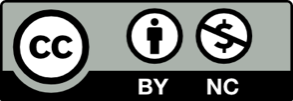 